CHADSGROVE SCHOOL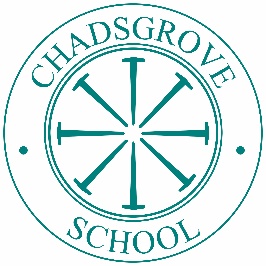 JOB DESCRIPTIONTEACHERMAIN PAY SCALE + SPECIAL EDUCATIONAL NEEDS ALLOWANCEJob PurposeUnder the supervision of the Senior Leadership Team to carry out the duties of class teacher working with pupils who have physical difficulties and/or complex medical needs.  In addition a significant number of pupils have profound and multiple learning difficulties, whilst others have sensory impairments and/or communication difficulties.Responsible to:  The Headteacher and Governors of the SchoolThe post holder will at all times carry out his/her duties in accordance with the policies of the Local Authority.Duties and ResponsibilitiesTo plan and teach Maths/ICT to a whole class or sets of pupils with SEND.To have responsibility for a class.To teach according to the educational needs of the pupils assigned to him/her, including the setting and marking of work. To access, record and report on the development, progress and attainment of pupils using agreed school formats.To supervise and direct the work of the Teaching Assistants within the allocated class.To maintain discipline in accordance with the rules and disciplinary systems of the school and with regard to health and safety policies.To contribute to meetings, discussions and management systems necessary to co-ordinate the work of the school as a whole and be involved in developing the schemes of work for pupils with SEND.To lead training and professional development for professionals both within and outside of the school.To promote equal opportunities within the school and to seek to ensure the implementation of the school’s equal opportunities policy.To communicate and consult with families and outside agencies including therapists, social workers and educational psychologists.To be prepared to take assemblies and lead other whole school activities.To communicate effectively with all pupils using the most effective augmentative communication systems.To develop skills and expertise in the additional specialist input that some pupils with learning difficulties may require and be able to differentiate teaching materials and methods to meet individual needs.Any other duties commensurate with the responsibilities of the post and grade which may be required by the Headteacher.The job description allocates duties and responsibilities.  It does not direct the particular amount of time to be spent in carrying them out and no part of it may be construed.  In allocating time to the performance of duties and responsibilities, the post holder must use directed time in accordance with the school’s policy, and have regard to Clause 36(1)f of a Teacher’s Conditions of Employment.The job description is not necessarily a comprehensive definition of the post and the teacher may be required to undertake such other tasks appropriate to the level of appointment as the Headteacher may require.  It may be reviewed annually or earlier if necessary and it may be subject to modification or amendment after consultation with the post holder.